УТВЕРЖДЕНОпротоколом совета директоров Общества № 8  от «04» марта 2022г.ООО «Гарантийный фонд Забайкальского края» Изменения внесены протоколом совета директоров Общества № 18  от «30» мая 2022г.ООО «Гарантийный фонд Забайкальского края» ПОЛОЖЕНИЕ о порядке отбора банков, участвующих в  конкурсе по размещению средств  на вкладах (депозитах) Общие положения1.1. Положение о порядке отбора банков, участвующих в  конкурсе по размещению средств  на вкладах (депозитах) (далее – Порядок) разработан в соответствии с разделом 10 Требований к фондам содействия кредитованию (гарантийным фондам, фондам поручительств) и их деятельности, утвержденных Приказом Минэкономразвития России №763 от 28 ноября 2016 г.Настоящее Положение определяет порядок отбора на конкурсной основе банков, участвующих в конкурсе по размещению средств  на вкладах (депозитах) для обеспечения выдачи поручительств осуществляемой ООО «Гарантийный фонд Забайкальского края» (далее – конкурс). 1.2.  В настоящем порядке используются следующие понятия:Организатор конкурса – ООО «Гарантийный фонд Забайкальского края» (далее – Гарантийный фонд/Фонд/РГО);Соискатель на участие в конкурсе - банк, подавший в установленном порядке заявку на участие в конкурсе;Участник конкурса – банк, подавший в установленном порядке заявку на участие в конкурсе и допущенный организатором к участию в конкурсе;конкурсная комиссия – конкурсная комиссия, состав которой утверждён Советом директоров Фонда;Заявка на участие в конкурсе (далее – заявка) – письменное подтверждение  банком согласия на  участие в конкурсе на условиях, указанных в извещении о проведении конкурса, поданная в срок и по форме, установленной конкурсной документацией;          Начинающий предприниматель – вновь зарегистрированные и действующие менее 1 (одного) года субъекты малого и среднего предпринимательства (индивидуальные предприниматели и юридические лица), соответствующие условиям, установленным Федеральным законом от 24 июля 2007 г. N 209-ФЗ "О развитии малого и среднего предпринимательства в Российской Федерации" (Собрание законодательства Российской Федерации, 2007, N 31, ст. 4006; 2021, N 1, ст. 33) (далее - Федеральный закон "О развитии малого и среднего предпринимательства в Российской Федерации"), и сведения о которых внесены в единый реестр субъектов малого и среднего предпринимательства.1.3. Принципы проведения конкурса:– открытость;– гласность;– равенство участников.1.4. Организатор конкурса на официальном сайте РГО www.zabbusiness.ru, https://мойбизнес75.рф/ в разделе «конкурсы» публикует извещение о проведении конкурса, которое содержит следующую информацию:– сроки проведения конкурса;– дата, время и место приема организатором конкурса заявок от участников конкурса;– условия участия в конкурсе и критерии отбора банка;– перечень документов, представляемых банками – соискателями на участие в конкурсе организатору конкурса.  1.5. Организатор конкурса не вправе осуществлять координацию деятельности участников конкурса, которая имеет либо может иметь своим результатом ограничение конкуренции между ними или ущемление интересов отдельных его участников. 1.6. По результатам конкурса между банком, признанным победителем конкурса, и организатором конкурса заключается соответствующее соглашение.  Условия участия в конкурсе2.1. Предметом отбора является право на заключение с Гарантийным фондом  договора банковского вклада (депозита). 2.2. Требованиями к банку, участвующему в конкурсе на размещение средств Гарантийного фонда во вкладах (депозитах), являются:2.2.1.	наличие у кредитной организации универсальной или базовой лицензии Центрального Банка Российской Федерации на осуществление банковских операций2.2.2.	 наличие у кредитной организации собственных средств (капитала) в размере не менее 50 млрд. рублей по имеющейся в Центральном Банке  Российской Федерации отчетности на день проверки соответствия кредитной организации требованиям,	предусмотренным подпунктами 1, 3 - 7 настоящего пункта;2.2.3.	наличие у кредитной организации кредитного рейтинга по национальной рейтинговой шкале для Российской Федерации кредитного рейтингового агентства Аналитическое Кредитное рейтинговое агентство (Акционерное общество) не ниже уровня "A-(RU)" или кредитного рейтингового агентства Акционерное общество "Рейтинговое агентство "Эксперт РА" не ниже уровня "ruA-";2.2.4.	 срок деятельности кредитной организации с даты ее регистрации составляет не менее 5 (пяти) лет;2.2.5.	 отсутствие действующей в отношении кредитной организации меры воздействия, примененной Центральным Банком Российской Федерации за нарушение обязательных нормативов, установленных в соответствии с Федеральным законом от 10 июля 2002 г. № 86-ФЗ «О Центральном банке Российской Федерации (Банке России)»;2.2.6.	 отсутствие у кредитной организации в течение последних 12 (двенадцати) месяцев просроченных денежных обязательств по операциям с Банком России, в том числе по кредитам Банка России и процентам по ним, а также отсутствие у кредитной организации просроченной задолженности по банковским депозитам, ранее размещенным в ней за счет средств РГО;2.2.7.	 участие кредитной организации в системе обязательного страхования вкладов физических лиц в банках Российской Федерации в соответствии с Федеральным законом от 23 декабря 2003 г. № 177-ФЗ «О страховании вкладов физических лиц в банках Российской Федерации». Конкурсная комиссия3.1. Конкурс проводится конкурсной комиссией. 3.2. Функции комиссии:–  рассмотрение заявок и конкурсных документов на участие в конкурсе;– оценка конкурсных заявок и определение победителей.3.3. По усмотрению организатора конкурса в случае необходимости возможно привлечение для участия в работе комиссии независимых экспертов.Каждый член комиссии, участвующий в рассмотрении заявок, знакомится с заявками, с приложениями и заключениями независимых экспертов.  Подача заявок на участие в конкурсе  4.1. Соискатель на участие в конкурсе направляет организатору конкурса заявку установленной формы (приложение № 1) с приложением согласно описи документов (приложение № 2).Все документы, представленные соискателями на участие в конкурсе в составе заявки, должны быть скреплены в один том, прошиты, иметь сквозную нумерацию листов, скреплены печатью и заверены подписью уполномоченного лица  соискателя на участие в конкурсе. Соискатели на участие в конкурсе  запечатывают все документы в конверт. На конверте указывается:– адрес организатора;– наименование конкурсного отбора: «На конкурс № ___ по отбору банков, по размещению средств  во вкладах (депозитах) ООО «Гарантийный фонд Забайкальского края»;– наименование и адрес участника конкурса.    4.2. Заявка регистрируется в день подачи с указанием номера и даты регистрации, а также фамилии, имени и отчества лица, которое произвело регистрацию. 4.3. Соискатель (участник конкурса) вправе в любое время отозвать свою заявку. Для этого ему необходимо направить председателю комиссии официальное письменное уведомление. Датой отзыва является дата регистрации официального письменного уведомления соискателя (участника). 4.4. Предоставленные на конкурс документы не возвращаются. 4.5. Конкурсная комиссия в течение 3 (трех) дней со дня прекращения конкурса проверяет конкурсную документацию на соответствие установленным требованиям, принимает решение о принятии заявки или об отказе в ее принятии. Причиной отказа в принятии заявки являются: несвоевременность подачи заявки, недостоверность документов, представленных вместе с заявкой на участие в конкурсе, представление неполной информации.4.6. Принятые заявки рассматриваются  комиссией. 4.7. В случае привлечения независимых экспертов им предоставляются копии заявок с приложениями. Независимые эксперты осуществляют оценку заявок до рассмотрения их на заседании комиссии по подведению итогов.4.8. Члены комиссии и участники конкурса, допущенные к рассмотрению конкурсных заявок, несут ответственность в установленном законодательством Российской Федерации порядке за сохранение конфиденциальной информации. 4.9. Ответственность за сохранность заявки несет лицо, принявшее заявку. 5. Порядок рассмотрения, оценка конкурсных заявок и подведение итогов конкурса5.1. Рассмотрение заявок на участие в отборе, рассмотрение и оценка предложений, анализ сведений, содержащихся в заявке, определение победителей отбора осуществляется организатором отбора.5.2. Значение показателей по анализируемым критериям определяется организатором отбора на основании представленной участниками отбора информации.5.3. Оценка заявок осуществляется по следующим критериям: Процентная ставка по Депозиту.5.3.1. Дополнительно, могут применяться критерии:– Объем поручительств ООО «Гарантийный фонд Забайкальского края» по кредитам и банковским гарантиям, в том числе предоставленным начинающим предпринимателям (выданным банком за 90 календарных дней, предшествующих дате объявления конкурса /либо выданным банком в текущем финансовом году) согласно данным РГО, о чем сообщается в конкурсной документации;– Объем финансовой поддержки, предоставленной начинающим предпринимателям, обеспеченной поручительствами ООО «Гарантийный фонд Забайкальского края», в текущем финансовом году согласно данным РГО, о чем сообщается в конкурсной документации.В случае применения дополнительных критериев, оценка конкурсных предложений банков производится следующим образом (по Правилам оценки заявок, окончательных предложений участников закупки товаров, работ, услуг для обеспечения государственных и муниципальных нужд, утвержденным постановлением Правительства РФ от 28 ноября 2013 г. № 1085 (ред. от 14.11.2016) "Об утверждении Правил оценки заявок, окончательных предложений участников закупки товаров, работ, услуг для обеспечения государственных и муниципальных нужд"):1. Предлагаемая ставка по депозиту (основной критерий отбора) – коэффициент значимости - 0,65 (0,50 в случае применения 2-х дополнительных критериев);2. Объем поручительств ООО «Гарантийный фонд Забайкальского края» по кредитам и банковским гарантиям, в том числе предоставленным начинающим предпринимателям (выданным банком за 90 календарных дней, предшествующих дате объявления конкурса /либо выданным банком в текущем финансовом году) согласно данным РГО – коэффициент значимости 0,35;3.Объем финансовой поддержки, предоставленной начинающим предпринимателям, обеспеченной поручительствами ООО «Гарантийный фонд Забайкальского края» выданным банком в текущем финансовом году согласно данным РГО – коэффициент значимости 0,15.Лучшим по критерию оценки (показателю) является наибольшее значение критерия оценки (показателя), количество баллов, присуждаемых по критерию оценки (показателю) (), определяется по формуле: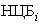 ,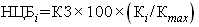           где:НЦБi – количество баллов;КЗ - коэффициент значимости показателя; -   предложение участника конкурса, заявка (предложение) которого оценивается;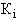  - максимальное предложение из предложений по критерию оценки, сделанных участниками конкурса.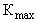           5.4. Оценка по основному критерию происходит следующим образом:  Количество баллов равняется предложенной участником ставки по депозиту % годовых.          5.4.1. В случае применения дополнительных критериев для каждого участника отбора рассчитывается итоговое количество баллов: – При применении двух критериев (итоговое количество баллов = баллы по 1 + 2 критериям);– При применении трех критериев (итоговое количество баллов = баллы по 1 + 2 + 3 критериям).5.5.  Побеждает банк, набравший максимальное количество баллов. В случае если участники конкурса получают одинаковое количество баллов, то победителем признается банк, который раньше предоставил заявку на участие в конкурсе.            5.6. Срок  размещения Депозита – не более 1 (одного) года.6. Опубликование и размещение сообщения о результатах проведения конкурса, уведомление участников конкурса о результатах проведения конкурса6.1. Организатор конкурса в течение 2 (двух) рабочих дней со дня подписания  конкурсной комиссией протокола о результатах проведения конкурса или протокола о принятии решения об объявлении конкурса несостоявшимся, размещает сообщение о результатах проведения конкурса с указанием победителей конкурса или решение об объявлении конкурса несостоявшимся с обоснованием этого решения на официальном сайте РГО в разделе «конкурсы».6.2. Банки - победители конкурса в срок не ранее чем через 10 (десять) банковских дней и не позднее 20 (двадцати) банковских дней заключают с организатором конкурса договоры о размещении денежных средств Гарантийного фонда на вкладах (депозитах).  7. Заключительные положения7.1.	Претендент на участие в конкурсе фактом подачи заявки на участие в конкурсе признает, что ему понятны цель конкурса и его предмет, условия конкурса, предмет и содержание конкурсной документации, порядок и условия заключения депозитного договора.7.2.	Если Конкурсной комиссии станут известны факты несоответствия победителей конкурса требованиям, установленным настоящим положением, а также если победитель конкурса не подписал депозитный договор в установленные законодательством РФ и организатором Конкурса сроки, заявка победителя отклоняется и Конкурсная комиссия осуществляет повторное рассмотрение, оценку и сопоставление заявок участников конкурса для выявления победителей.7.3.	Конкурс может быть отменен при условии уведомления участников конкурса не позднее чем за 5 дней календарных дней до даты окончания срока подачи заявок, разместив об этом соответствующее сообщение на официальном сайте.7.4. Изменение предмета конкурса не допускается.7.5.	Заказчик вправе принять решение об изменении сроков и иных условий (за исключением п. 7.4) проведения открытого конкурса не позднее чем за 5 (пять) дней до даты окончания подачи заявок на участие в конкурсе. В течение пяти рабочих дней и в течение одного дня со дня принятия указанного решения такие изменения соответственно должны быть опубликованы тем же способом, каким конкурс был объявлен. При этом срок подачи заявок продлевается так, чтобы со дня размещения на официальном сайте изменений до даты окончания подачи заявок такой срок составлял не менее 10 рабочих дней.7.6.	Претенденты на участие в конкурсе, самостоятельно отслеживают возможные изменения в условия конкурса, размещенные на сайте Фонда.7.7.	Организатор конкурса не несет ответственности в случае, если участник размещения заказа не ознакомился с изменениями, внесенными в извещение о проведении открытого конкурса, размещенными и опубликованными надлежащим образом.7.8.	Последствия отмены или изменения условий конкурса регулируется действующим законодательством и настоящим Положением.           7.9.	Споры, возникающие в процессе проведения конкурса, а также по итогам конкурса рассматриваются в порядке, предусмотренном действующим законодательством РФ. 7.10. Настоящее Положение вступает в силу с момента его утверждения уполномоченным органом управления Общества.7.11. Настоящее Положение может быть дополнено и изменено решением уполномоченным органом управления Общества.